北京坤标检验认证有限公司坤标认证 【2020】01 号 关于新型冠状病毒传染期间调整认证审核工作的通知 各相关方： 鉴于新型冠状病毒重大疫情发展形势，为防止疫情扩散，更好的加强防控。按照市场监管总局和国家认可委有关文件要求，参照 IAF ID3:2011《影响认可机构、合格评定机构和获证组织的突发事件或情况的管理》，结合 KBRZ 的工作实际，在国家宣布解除疫情之前，认证审核工作安排通知如下： 1、初审项目 疫情防控期间，申请初审的认证组织，KBRZ 正常进行合同受理，全部采取第一阶段文件审核， 第二阶段审核采用两种方式，一种是疫情期间采用远程审核+现场确认审核方式，另一种等疫情结束后实施现场审核。 能够正常生产经营的组织，体系正常运行三个月以上，对于通过合同评审的项目，机构可安排0.5 人日的一阶段文件审核（安排专业人员实施），完成一阶段审核文件包。疫情期间具备远程审核条件的项目安排二阶段远程审核，发放 6 个月有效期认证证书，在证书到期前完成现场确认审核，以延长证书有效期至三年。不具备远程条件时，在疫情结束后安排二阶段现场审核，时限不超过六个月，否则一阶段审核失效。 对于不能够正常生产经营的组织，暂时不安排一阶段文件审核，待具备条件时方可安排。 疫情防控期间，若当地疫情状况较为轻微，获证组织可接受本地区审核员去现场，可以安排现场审核。 对于已处于暂停期的组织，因无法正常经营导致无法实施文件审核或现场审核恢复证书有效时， 延长暂停期三个月。 2、监督项目： 能够正常生产经营的组织，按程序实施了内审管评，体系正常运行的，提供相关材料，机构安排0.5 人日的文件评审（安排专业人员实施），经评定后予以保持；上述项目六个月内补充安排一次现场监督审核，根据现场审核情况确定是否继续保持认证资格（监督审核时间在原来的基础上扣除 0.5 人日但不得低于 1 人日，内审和管理评审等引用本次文审的结论）。如企业不配合提供所需资料或存在变更的情况不能安排文件审核，将暂停证书六个月。 能够正常生产经营的组织，未按照程序进行周期性的内审和管理评审，体系不能正常运行，将暂停其认证证书六个月。 由于疫情影响不能正常生产经营的组织，提供相关分析评估报告，延期进行监督，获证组织应在恢复正常生产经营后及时通知机构安排现场审核，但延期不超过三个月，否则将暂停认证证书六个月。 疫情防控期间，若当地疫情状况较为轻微，获证组织可接受本地区审核员去现场，可以安排现场审核。 3、再认证项目： 能够正常生产经营的组织，按程序实施了内审管评，体系正常运行的，提供相关材料，安排 0.5人日的文件评审（安排专业人员实施），经评定后获证组织的原认证证书的有效期可延长 6 个月；上述项目应在六个月内补充安排一次现场审核，根据现场审核情况确定延长证书有效期 （审核时间在原来的基础上扣除 0.5 人日，内审和管理评审等可引用本次文审的结论）。如不能安排补充现场审核，将暂停证书。 能够正常生产经营的组织，未按照程序进行周期性的内审和管理评审，体系不能正常运行，将按照新客户对待。 由于疫情影响不能正常生产经营的组织，提供相关分析评估报告，延长再认证时间，可在原证书到期后 3 个月内完成再认证活动（包括在到期前完成认证决定工作），再认证证书发证日期为认证决定时间，有效期在原证书的截止日期后加 3 年。超出此时间，将按照初审客户受理。 疫情防控期间，若当地疫情状况较为轻微，获证组织可接受本地区审核员去现场，可以安排现场审核。 何时恢复正常，将另行通知! 疫情结束后本通知自行失效！                               北京坤标检验认证有限公司2020 年 02 月 26 日 	 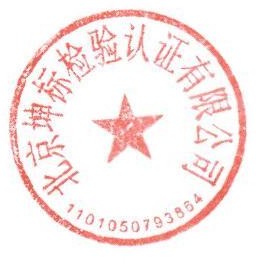 附件 1：新型冠状病毒传染期间获证组织情况调查表（适用于监审及再认证） 一、组织能够正常生产经营 1、认证范围内涉及的资质许可文件是否有效？□是，请提供相关证书 □否，说明： 2、是否实施了年度内审？□是，请提供内审材料 □否，说明： 3、是否按照策划实施了管理评审？□是，请提供管理评审材料 □否，说明： 4、体系能够正常运行□是 □否，说明： 5、QMS 获证客户需提供：近期的产品检验报告(含工程验收报告/服务质量监测报告等)、客户满意度调查分析报告、质量目标及完成情况统计分析报告；EMS 获证组织需提供：近一年的环境监测报告、环境目标及完成情况统计分析报告、近期的环境检查记录、周期性合规性评价报告；OHSMS 获证组织需提供：近一年的职业危害因素检测报告、职业病岗位人员体检报告、近期的安全检查记录、周期性合规性评价报告。（如无法提供相关材料，需作出合理的说明） 二、组织不能正常生产经营 1、组织预计何时才能正常运作？ 2、预计何时能够向客户提供认证范围内的产品或服务？ 3、是否在认证范围外的其他地方开展生产经营活动？这些是否将包含在认证范围之内？ 4、现有的库存产品是否符合标准和客户要求？ 5、是否将原来自己运作的某些过程进行了外包，如何对这些过程进行控制？ 6、是否进行了疫情影响评估，评估结果如何？ 三、后续审核安排确认 1、文件审核六个月内是否同意后续审核安排，□是 □否，说明： 2、审核安排根据疫情防控情况予以确认。                                          企业盖章或法人签字                                           2020 年 月 日 